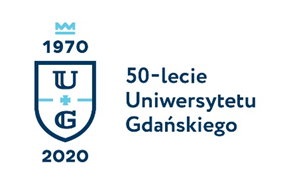 Biuro Rzecznika Prasowego Uniwersytetu Gdańskiegoul. Bażyńskiego 880-309 Gdańsktel.: (58) 523 25 84e-mail: rzecznik@ug.edu.pl, monika.rogo@ug.edu.plhttp://www.ug.edu.pl/plGdańsk, 18 grudnia 2019Informacja prasowa
Neuroopowieść wigilijna dr Wojciecha Glaca z Uniwersytetu GdańskiegoŚwiąteczne piosenki, obniżki cen, listy zakupów i gości – jak sobie z tym wszystkim radzi nasz mózg?Co się z nim dzieje podczas przedświątecznej gorączki? Jak przeżyć przedświąteczny szał? Tematem świątecznego szaleństwa zajmie się z dr Wojciech Glac z Wydziału Biologii Uniwersytetu Gdańskiego. Wstęp wolny. Zapraszamy.Kiedy: 18 grudnia, godzina 17:00Gdzie: Hevelianum, Gdańsk, ul. Gradowa 6, Sala Haxo, I piętro Wozowni ArtyleryjskiejDlaczego sądzimy, że kiedyś na święta zawsze był śnieg?Dlaczego "kiedyś to były święta"?Dlaczego w święta i tuż po świętach rośnie liczba zgonów? Nie, nie przez obżarstwo.Dlaczego w święta stajemy się lepszymi ludźmi? A dlaczego czasem gorszymi?Dlaczego im bardziej czekamy na święta, tym bardziej jesteśmy nimi rozczarowani?Dlaczego w handlu święta rozpoczynają się na początku listopada i jak to wpływa na nasz mózg?Na te i inne pytania odpowie nasz gość – popularyzator nauki o mózgu – dr Wojciech Glac z Pracowni Neurobiologii Katedry Fizjologii Zwierząt i Człowieka Uniwersytetu Gdańskiego. Co roku prowadzi kilkadziesiąt wykładów popularnonaukowych o tematyce neurobiologicznej. Jest pomysłodawcą i organizatorem Dni Mózgu na Uniwersytecie Gdańskim, które od 10 lat przyciągają kilka tysięcy młodzieży i dorosłych zainteresowanych tematyką mózgu.